Данная инструкция поясняет как отправлять материал учителю если его размер превышает 500 кб и он уже размещен на файлообменнике (см. Инструкцию 1)Нажимаем на иконку конверта Почта.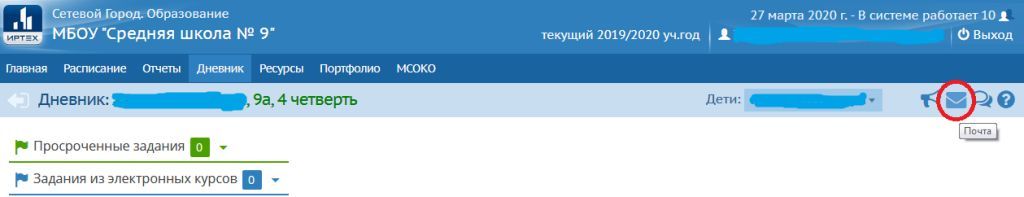 Нажимаем Добавить.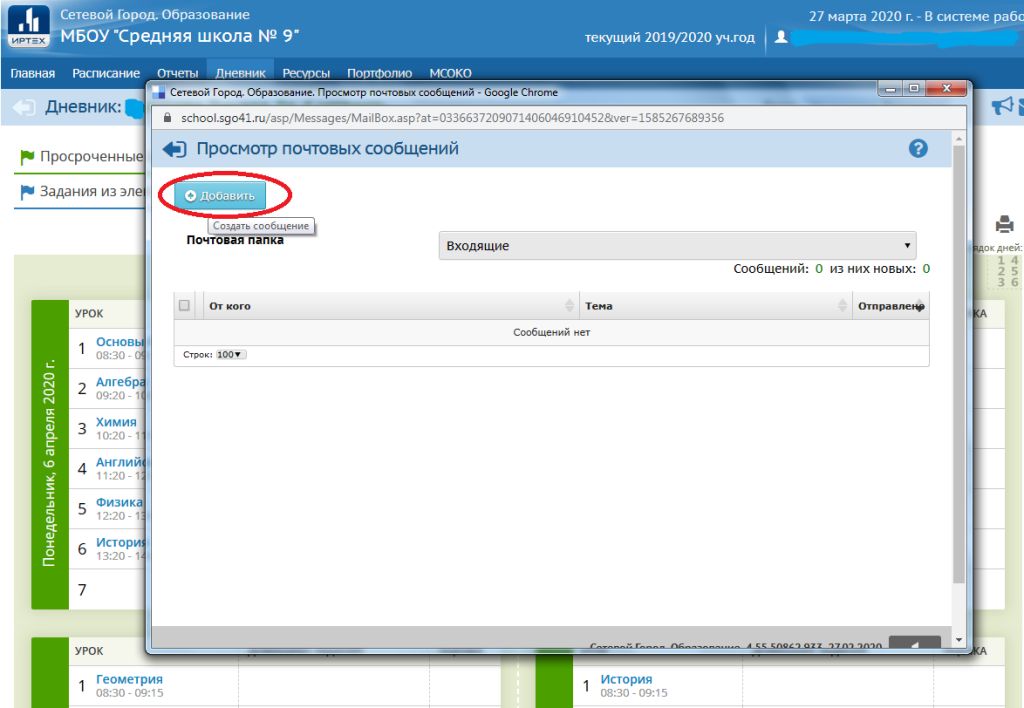 Открывается карточка сообщения. Нажимаем в поле Кому Выбрать из адресной книги.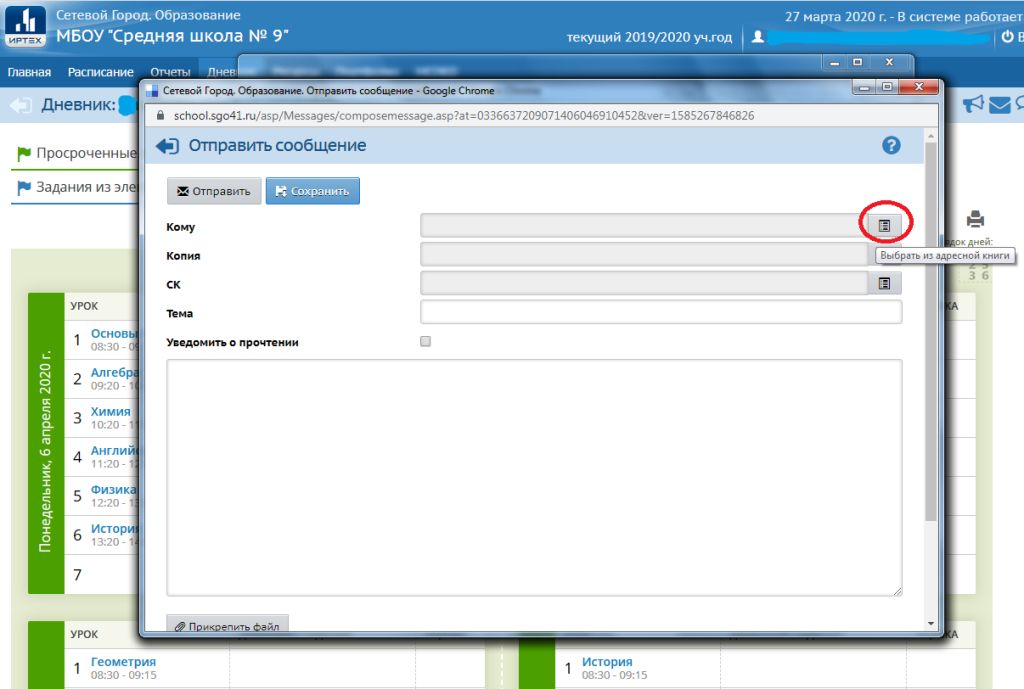 Выбираем в Типе организации Текущая организация.В Группе выбираем Учителя.После выбора Учителей откроется весь список учителей школы. Из него необходимо выбрать того учителя, которому отправляется документ. Для этого необходимо один раз нажать на нужного учителя левой клавишей мыши и он переместиться в поле Получатели.Затем нажимаем Выбрать.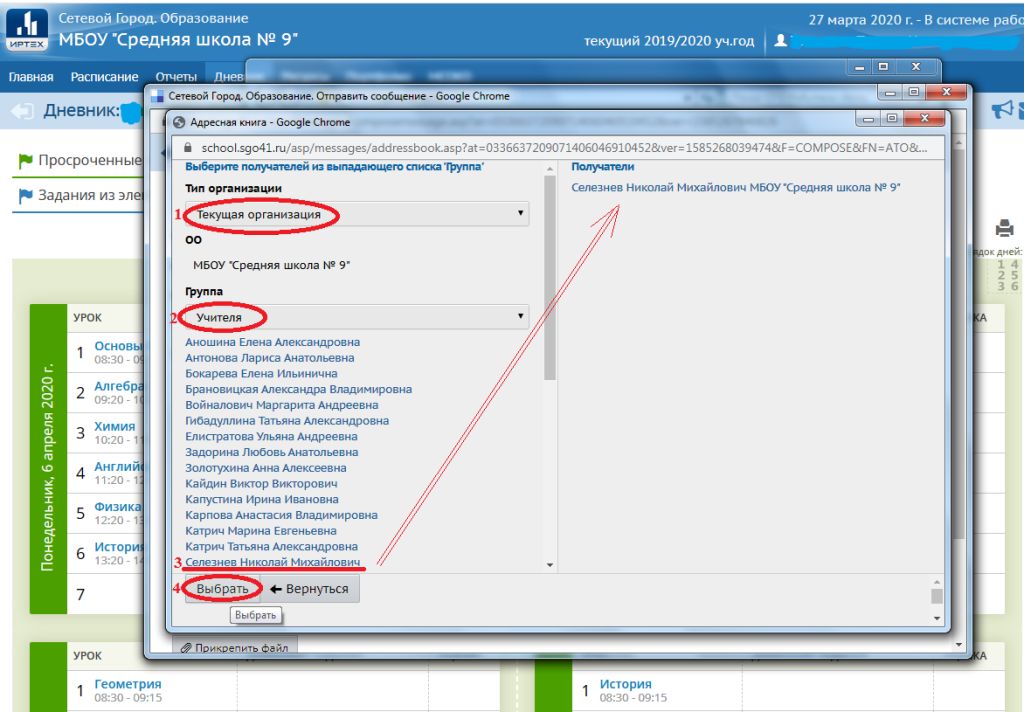 Обязательно укажите Тему.В нижнем поле ОБЯЗАТЕЛЬНО указать фамилию, имя и класс ученика отправляющего работу, а так же что за работа отправляется учителю, по какому предмету и за какое число!После этого вставьте ссылку на опубликованную вами работу на файлообменнике https://dropmefiles.com/(как публиковать материал на файлообменник см. Инструкцию 1)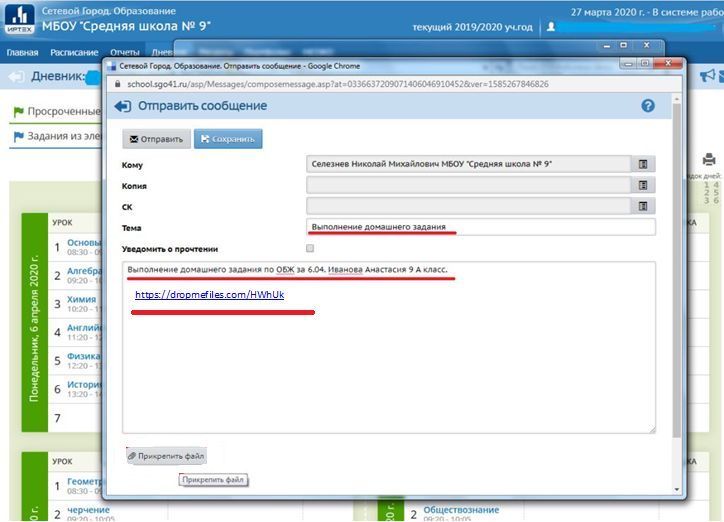 После того как вы полностью заполнили необходимые поля в карточке, а также прикрепили файл нажимаем Отправить. Ваше письмо будет отправлено учителю.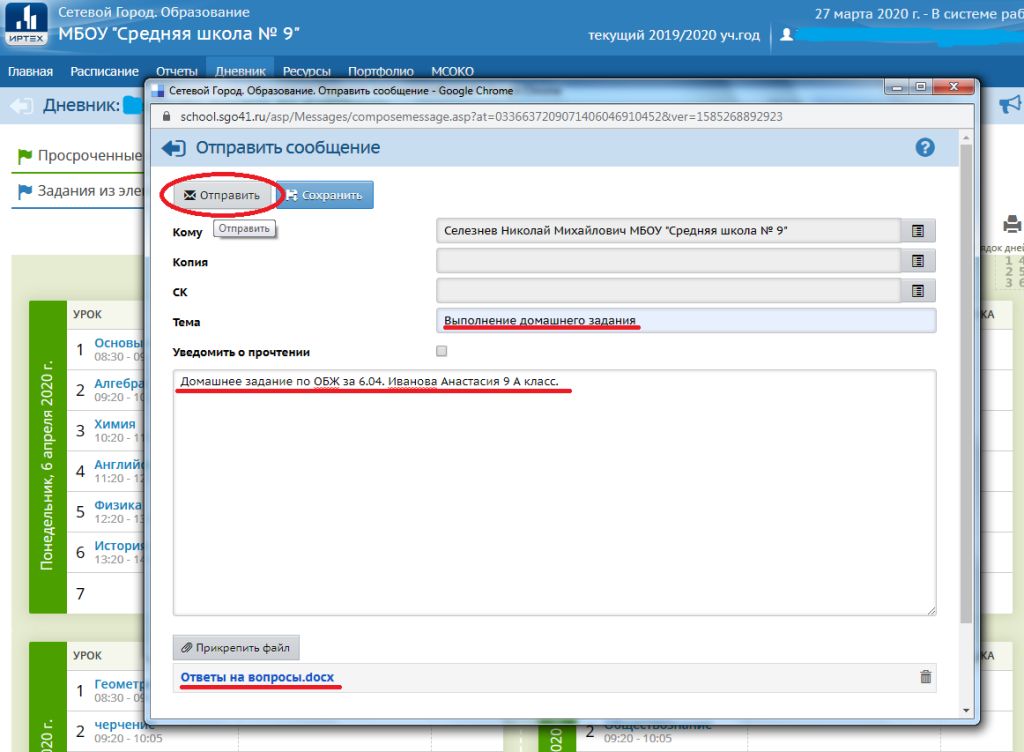 